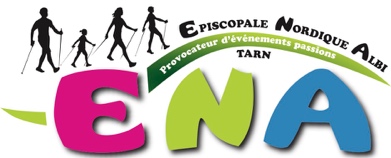 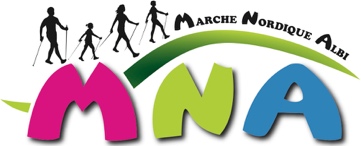 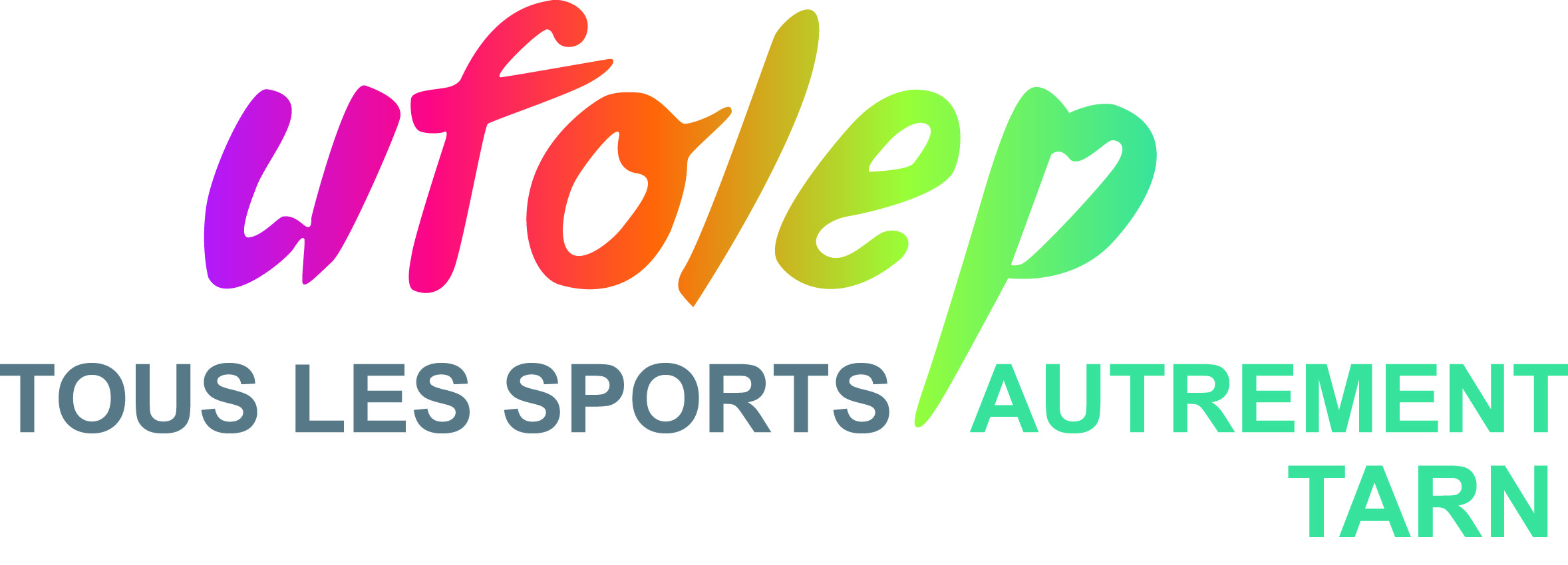 BULLETIN D'INSCRIPTION EPISCOPALE NORDIQUE ALBI 2019Nom : |__|__|__|__|__|__|__|__|__|__|__|__|__|__|__|__|__|__|__|__|Prénom :|__|__|__|__|__|__|__|__|__|__|__|__|__|__.Adresse : |__|__|__|__|__|__|__|__|__|__|__|__|__|__|__|__|__|__|__|__|__|__|__|__|__||__|__|__|__|__|__|__|__|__|__|__|__Code Postal |__|__|__|__|__|Ville|__|__|__|__|__|__|__|__|__|__|__|__|__|__|__||__|__|__|__|__|__|__|__|__|__|__|__|__|__Mail : …………………………..……………………………………………………………………………………..Téléphone: |___|___|___|___|___|___|___|___|___|___|  Date de naissance |___|___|____|____|___|___|___|___|Club : ………………….……………………………………..Fédération…………………………..……………... OPTION PACK 3 randonnées (vendredi/samedi et dimanche) prix : 24 €au lieu de 27 €* Les inscriptions en ligne aux randonnées sont majorées des frais de transaction (un euro) - pas de changement de tarif sur les options. Tarif groupe pour les randonnées voir sur notre site.A retourner impérativement accompagné de votre règlement à l'ordre de Episcopale Nordique Albi. Les bulletins incomplets ne seront pas enregistrés. La signature du bulletin d'inscription vaut acceptation sans réserve du règlement consultable sur le site www.episcopalenordiquealbi.frLes inscriptions sont à renvoyer (date limite 31 mai 2019) à Marche Nordique Albi 283 av du Colonel Teyssier 81000 ALBI – Inscriptions possibles en ligne (jusqu'au 1er juin 2019) www.episcopalenordiquealbi.fr Les dates limites peuvent être modifiées sans préavis selon le nombre d'inscrits.En m'inscrivant, j'autorise l'organisateur et ses partenaires à me contacter. Conformément à la loi Informatique et Liberté du 6 janvier 1978, vous disposez d'un droit d'accès et de rectification aux données personnelles vous concernant. Les marcheurs, par leur engagement, déclarent renoncer à leur droit à l'image et autoriser l'organisateur à exploiter les clichés pris le jour des marches à des fins de promotion de la manifestationLa Nordique Episcopale 6 ou 10 kmVendredi 07 juin 2019 - 19h30Gratuit pour les moins de 12 ansUne boucle vous est proposée, il vous sera possible de la réduire ou l'allonger dans sa distance, (déviation, fléchage) en fonction de votre forme du moment, ou degré de pratique. Marche nordique/randonnée pédestre□9 €La Nordique Episcopale 6 ou 10 kmVendredi 07 juin 2019 - 19h30Gratuit pour les moins de 12 ansUne boucle vous est proposée, il vous sera possible de la réduire ou l'allonger dans sa distance, (déviation, fléchage) en fonction de votre forme du moment, ou degré de pratique. Visite de la Cité Episcopale 14h30□5 €La Nordique Episcopale 6 ou 10 kmVendredi 07 juin 2019 - 19h30Gratuit pour les moins de 12 ansUne boucle vous est proposée, il vous sera possible de la réduire ou l'allonger dans sa distance, (déviation, fléchage) en fonction de votre forme du moment, ou degré de pratique. Stage initiation marche nordique (idéal débutants) 10h00-12h00 Base de loisirs de Pratgraussals à Albi□25 €La Nordique du Ségala 10 ou 15 kmSamedi 08 juin 2019 - 08h30Gratuit pour les moins de 12 ansUne boucle vous est proposée, il vous sera possible de la réduire ou l'allonger dans sa distance, (déviation, fléchage) en fonction de votre forme du moment, ou degré de pratique. Les repas tarnais sont complets et nous proposons l’assiette occitane (charcuterie, fromage et dessert)Marche nordique/ Randonnée pédestre□9 €*La Nordique du Ségala 10 ou 15 kmSamedi 08 juin 2019 - 08h30Gratuit pour les moins de 12 ansUne boucle vous est proposée, il vous sera possible de la réduire ou l'allonger dans sa distance, (déviation, fléchage) en fonction de votre forme du moment, ou degré de pratique. Les repas tarnais sont complets et nous proposons l’assiette occitane (charcuterie, fromage et dessert)Repas après marche – Assiette occitane□8 €La Nordique du Ségala 10 ou 15 kmSamedi 08 juin 2019 - 08h30Gratuit pour les moins de 12 ansUne boucle vous est proposée, il vous sera possible de la réduire ou l'allonger dans sa distance, (déviation, fléchage) en fonction de votre forme du moment, ou degré de pratique. Les repas tarnais sont complets et nous proposons l’assiette occitane (charcuterie, fromage et dessert)Navette Albi-Mirandol A/R□5 €La Nordique du Ségala 10 ou 15 kmSamedi 08 juin 2019 - 08h30Gratuit pour les moins de 12 ansUne boucle vous est proposée, il vous sera possible de la réduire ou l'allonger dans sa distance, (déviation, fléchage) en fonction de votre forme du moment, ou degré de pratique. Les repas tarnais sont complets et nous proposons l’assiette occitane (charcuterie, fromage et dessert)Stage de perfectionnement marche nordique 16h00-18h00 Base de loisirs de Pratgraussals à Albi□25 €La Nordique du Ségala 10 ou 15 kmSamedi 08 juin 2019 - 08h30Gratuit pour les moins de 12 ansUne boucle vous est proposée, il vous sera possible de la réduire ou l'allonger dans sa distance, (déviation, fléchage) en fonction de votre forme du moment, ou degré de pratique. Les repas tarnais sont complets et nous proposons l’assiette occitane (charcuterie, fromage et dessert)Visite du Musée-Centre d’Art du Verre 16h00 à Blaye les MinesCOMPLETCOMPLETLa Nordique Cépages Gaillac 11 ou 13 kmDimanche 09 juin- 08h30Gratuit pour les moins de 12 ansUne boucle vous est proposée, il vous sera possible de la réduire ou l'allonger dans sa distance, (déviation, fléchage) en fonction de votre forme du moment, ou degré de pratique. Les repas tarnais sont complets et nous proposons l’assiette occitane (charcuterie, fromage et dessert)Marche nordique/randonnée pédestre□9 €*La Nordique Cépages Gaillac 11 ou 13 kmDimanche 09 juin- 08h30Gratuit pour les moins de 12 ansUne boucle vous est proposée, il vous sera possible de la réduire ou l'allonger dans sa distance, (déviation, fléchage) en fonction de votre forme du moment, ou degré de pratique. Les repas tarnais sont complets et nous proposons l’assiette occitane (charcuterie, fromage et dessert)Repas après marche – Assiette Occitane□8 €La Nordique Cépages Gaillac 11 ou 13 kmDimanche 09 juin- 08h30Gratuit pour les moins de 12 ansUne boucle vous est proposée, il vous sera possible de la réduire ou l'allonger dans sa distance, (déviation, fléchage) en fonction de votre forme du moment, ou degré de pratique. Les repas tarnais sont complets et nous proposons l’assiette occitane (charcuterie, fromage et dessert)Navette Albi-Cestayrols A/R□5 €Signature obligatoireTotal à régler